         Ҡ А Р А Р                                                                                П О С Т А Н О В Л Е Н И Е 10 август  2020 - й.                            № 32                                10 августа  2020 г.О порядке предоставления помещения для проведения агитационного публичного мероприятия  в форме собраний по заявкам зарегистрированных кандидатов и избирательных объединений на выборах депутатов в Совет муниципального района Чекмагушевский район Республики Башкортостан  	В соответствии со статьей 66 Кодекса Республики Башкортостан о выборах, для обеспечения равных возможностей зарегистрированных кандидатов, их доверенных лиц, избирательных объединений, зарегистрировавших список кандидатов на выборах депутатов Совета сельского поселения Юмашевский сельсовет муниципального района Чекмагушевский район Республики Башкортостан, Администрация сельского поселения Юмашевский сельсовет муниципального района Чекмагушевский район Республики Башкортостан ПОСТАНОВЛЯЕТ:	1. Определить актовый  зал   СМФК с. Юмашево, находящийся по адресу: 452227, Республика Башкортостан, Чекмагушевский район, село Юмашево,                            ул. Советская, д. 21,  помещением для проведения агитационного публичного мероприятия  в форме собраний по заявке зарегистрированных кандидатов, их доверенных лиц, избирательных объединений,   зарегистрировавших список кандидатов на выборах депутатов в Совет муниципального района Чекмагушевский район Республики Башкортостан  13 сентября 2020 года.	2. Установить время для встреч с избирателями  зарегистрированных кандидатов, их доверенных лиц, избирательных объединений, зарегистрировавших список кандидатов на выборах в Совет муниципального района Чекмагушевский район Республики Башкортостан  13 сентября 2020 года продолжительностью не более 120 минут.            3. Собственнику помещения,  уведомить Центральную избирательную комиссию Республики Башкортостан о факте предоставления помещения зарегистрированному кандидату, политической партии, выдвинувшей зарегистрированного кандидата не позднее дня, следующего за днем предоставления помещения.Глава сельского поселения                                               Р.Х. СалимгарееваБАШҠОРТОСТАН  РЕСПУБЛИКАҺЫСАҠМАҒОШ  РАЙОНЫмуниципаль районЫНЫҢЙОМАШ АУЫЛ СОВЕТЫАУЫЛ  БИЛӘмӘҺЕХАКИМИӘТЕ452227,  Йомаш ауылы,  Совет урамы,10тел. (34796) 27-2-69, 27-2-24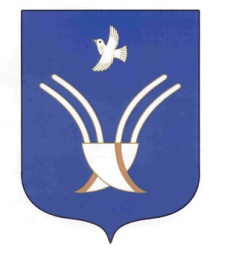 Администрация сельского поселения ЮМАШЕВСКИЙ СЕЛЬСОВЕТмуниципального района Чекмагушевский район Республики Башкортостан452227, с.  Юмашево, ул.  Советская. 10 тел. (34796) 27-2-69, 27-2-24